МЕСТНАЯ АДМИНИСТРАЦИЯ СЕЛЬСКОГО ПОСЕЛЕНИЯ ЕРОККО ЛЕСКЕНСКОГО                                МУНИЦИПАЛЬНОГО РАЙОНА КАБАРДИНО-БАЛКАРСКОЙ РЕСПУБЛИКИПОСТАНОВЛЕНИЕ №3 УНАФЭ №3 БЕГИМ №3 13.03.2023г.                                                                                           с.п.ЕроккоОб утверждении Положения о порядке формирования, восполнения и расходования средств резервного фондаадминистрации сельского поселения ЕроккоВ соответствии со статьей 81 Бюджетного кодекса Российской Федерации, пунктом 8 части 1 статьи 14 Федерального закона Российской Федерации  от 6 октября 2003 г. N 131-ФЗ «Об общих принципах организации местного самоуправления в Российской Федерации», Федеральным Законом от 21 декабря 1994 года № 68-ФЗ «О защите населения и территорий от чрезвычайных ситуаций природного и техногенного характера», с целью обеспечения защиты населения и территории, минимизации социального и экономического ущерба, наносимого населению и экономике от чрезвычайных ситуаций природного и техногенного характера, пожаров и происшествий на водных объектах, обеспечение пожарной безопасности и безопасности людей, администрация сельского поселения  Ерокко Лескенского муниципального района Кабардино-Балкарской Республики ПОСТАНОВЛЯЕТ:1. Утвердить прилагаемые:1.1. Положение о порядке формирования, восполнения и расходования средств резервного фонда администрации сельского поселения Ерокко Лескенского муниципального района Кабардино-Балкарской Республики. 1.2. Перечень документов, обосновывающих размер и необходимость выделения бюджетных ассигнований из резервного фонда администрации сельского поселения Ерокко Лескенского муниципального района КБР для частичного покрытия расходов по ликвидации последствий чрезвычайных ситуаций и стихийных бедствий.2. Постановление вступает в силу со дня его подписания, подлежит размещению на официальном сайте администрации сельского поселения Ерокко Лескенского муниципального района Кабардино-Балкарской Республики 3. Контроль за исполнением настоящего постановления оставляю за собой.Глава местной администрациисельского поселения Ерокко                                                                    Бекалдиев А.А.УтвержденоПостановлением администрации сельского поселения ЕроккоЛескенского муниципального района КБР13.03.2023  №3                                                                                 ПОЛОЖЕНИЕ о порядке формирования, восполнения и расходования средств резервного фонда администрации сельского поселения Ерокко Лескенского муниципального района Кабардино-Балкарской Республики 1. Общие положенияНастоящее Положение о порядке формирования, восполнения  и расходования средств резервного фонда администрации сельского поселения Ерокко Лескенского муниципального района КБР (далее – Положение, резервный фонд) разработано в соответствии со статьей 81 Бюджетного кодекса Российской Федерации, пунктом 8 части 1 статьи 14 Федерального закона Российской Федерации от 6 октября 2003 г. N 131-ФЗ «Об общих принципах организации местного самоуправления в Российской Федерации», Федеральным Законом от 21 декабря 1994 года № 68-ФЗ «О защите населения и территорий от чрезвычайных ситуаций природного и техногенного характера».      1.2. Настоящее Положение определяет порядок формирования, восполнения и расходования средств резервного фонда, цели, на которые они выделяются, порядок принятия решения о выделении средств из резервного фонда и основания для их выделения, осуществление контроля за целевым использованием средств резервного фонда администрации сельского поселения Ерокко Лескенского муниципального района Кабардино-Балкарской Республики      1.3. Резервный фонд формируется в составе бюджета сельского поселения  Ерокко Лескенского муниципального района Кабардино-Балкарской Республики (далее – бюджет поселения) для финансового обеспечения непредвиденных расходов, в том числе в связи с угрозой чрезвычайных ситуаций, а также мероприятий, связанных с предупреждением и ликвидацией чрезвычайных ситуаций природного и техногенного характера (далее - чрезвычайные ситуации), локального и муниципального характера, а также более масштабного характера, если последние затронули территорию сельского поселения Ерокко Лескенского муниципального района КБР. К непредвиденным расходам относятся расходы, которые не могли быть предусмотрены при утверждении бюджета поселения на текущий финансовый год, и выделение средств на такие расходы не может быть отложено до внесения изменений в решение Совета депутатов сельского поселения Ерокко Лескенского муниципального района КБР (далее – Совет Поселения) о бюджете поселения на текущий финансовый год, либо утверждения бюджета поселения на следующий год.2. Термины и определенияДля целей настоящего положения используются следующие понятия:а) имущество первой необходимости - минимальный набор непродовольственных товаров общесемейного пользования, необходимых для сохранения здоровья человека и обеспечения его жизнедеятельности, включающий в себя:предметы для хранения и приготовления пищи - холодильник, газовая плита (электроплита) и шкаф для посуды;предметы мебели для приема пищи - стол и стул (табурет);предметы мебели для сна - кровать (диван);предметы средств информирования граждан - телевизор (радио), предметы средств водоснабжения и отопления (в случае отсутствия централизованного водоснабжения и отопления) - насос для подачи воды, водонагреватель и котел отопительный (переносная печь);б) неотложные аварийно-восстановительные работы - деятельность, проводимая с целью локализации отдельных очагов повышенной опасности, устранения аварий и создания минимально необходимых условий для обеспечения жизнедеятельности населения.3.Порядок формирования и восполнения резервного фонда администрации сельского поселения Ерокко Лескенского муниципального района КБР3.1. Размер резервного фонда утверждается Решением Совета Поселения о бюджете поселения на очередной финансовый год и плановый период (далее – Решение о бюджете) и не может превышать 3% от утвержденного указанным Решением о бюджете общего объема расходов.3.2. Средства резервного фонда администрации сельского поселения Ерокко Лескенского муниципального района КБР предусматриваются отдельной строкой в расходной части бюджета поселения в соответствии с действующей бюджетной классификацией Российской Федерации.3.3. Восполнение бюджетных ассигнований резервного фонда администрации сельского поселения Ерокко Лескенского муниципального района КБР осуществляется на основании Решения Совета Поселения о внесении изменений дополнений в бюджет сельского поселения Ерокко Лескенского муниципального района КБР в течении года.4. Направление и цели расходования средств резервного фондаРасходование бюджетных ассигнований резервного фонда осуществляется по следующим основным направлениям:4.1. Финансирование мероприятий для частичного покрытия расходов на ликвидацию последствий чрезвычайных ситуаций и стихийных бедствий на территории сельского поселения Ерокко Лескенского муниципального района КБР, в том числе расходов:а) на проведение аварийно-спасательных работ в зонах чрезвычайных ситуаций и стихийных бедствий;б) проведение неотложных аварийно-восстановительных работ на объектах жилищно-коммунального хозяйства, социальной сферы, промышленности, энергетики, транспорта и связи, пострадавших в результате чрезвычайной ситуации или стихийного бедствия;в) развертывание и содержание в течение необходимого срока (но не более 6 месяцев) пунктов временного размещения и питания для эвакуируемых граждан (из расчета за временное размещение - до ___   рублей на человека в сутки, за питание – до ______ рублей на человека в сутки);г) возмещение расходов, связанных с привлечением в установленном порядке сил и средств министерств и ведомств Российской Федерации, а также организаций, привлекаемых для проведения экстренных мероприятий по ликвидации последствий чрезвычайных ситуаций и стихийных бедствий;д) оказание единовременной материальной помощи гражданам, пострадавшим от чрезвычайных ситуаций, в размере _____ тысяч рублей на человека;е) оказание гражданам финансовой помощи в связи с утратой ими имущества первой необходимости (из расчета за частично утраченное имущество – ______ тыс. рублей на человека, за полностью утраченное имущество ______ тыс. рублей на человека).4.2. Финансирование иных непредвиденных расходов.К иным непредвиденным расходам относятся расходы:а) проведение мероприятий по предупреждению чрезвычайных ситуаций при угрозе их возникновения;б) на проведение ремонтных и восстановительных работ, не связанных с чрезвычайными ситуациями;в) оказание разовой материальной помощи гражданам, пострадавшим в результате пожара жилого дома, в размере ______ тысяч рублей на человека, но не более ____ тысяч рублей на семью;г) расходы на срочные непредвиденные мероприятия местного значения, относящиеся к полномочиям органов местного самоуправления.4.3. Выделение бюджетных ассигнований из резервного фонда на финансовое обеспечение мероприятий, предусмотренных подпунктом "д" пункта 4.1. настоящего Положения, осуществляется при одновременном выполнении на день введения режима чрезвычайной ситуации для соответствующих органов управления и сил единой государственной системы предупреждения и ликвидации чрезвычайных ситуаций следующих условий:постоянное проживание гражданина в жилом помещении, которое попало в зону чрезвычайной ситуации и в котором он зарегистрирован по месту жительства;нарушение условий жизнедеятельности гражданина в результате воздействия поражающих факторов источника чрезвычайной ситуации.4.4. Выделение бюджетных ассигнований из резервного фонда на финансовое обеспечение мероприятий, предусмотренных подпунктом "е" пункта 4.1. настоящего Положения, осуществляется при одновременном выполнении на день введения режима чрезвычайной ситуации для соответствующих органов управления и сил единой государственной системы предупреждения и ликвидации чрезвычайных ситуаций следующих условий:-постоянное проживание гражданина в жилом помещении, которое попало в зону чрезвычайной ситуации и в котором он зарегистрирован по месту жительства;-утрата гражданином частично или полностью имущества первой необходимости в результате воздействия поражающих факторов источника чрезвычайной ситуации.4.5. Критериями утраты имущества первой необходимости являются:а) частичная утрата имущества первой необходимости - приведение в результате воздействия поражающих факторов источника чрезвычайной ситуации части находящегося в жилом помещении, попавшем в зону чрезвычайной ситуации, имущества первой необходимости (не менее 3 предметов имущества первой необходимости) в состояние, непригодное для дальнейшего использования;б) полная утрата имущества первой необходимости - приведение в результате воздействия поражающих факторов источника чрезвычайной ситуации всего находящегося в жилом помещении, попавшем в зону чрезвычайной ситуации, имущества первой необходимости в состояние, непригодное для дальнейшего использования;4.6. Использование бюджетных ассигнований резервного фонда на цели, не предусмотренные настоящим Положением, не допускается.5. Управление средствами резервного фонда5.1. Решение об использовании бюджетных ассигнований резервного фонда администрации сельского поселения Ерокко Лескенского муниципального района КБР принимается администрацией сельского поселения Ерокко Лескенского муниципального района КБР в форме постановления, в котором указывается сумма выделяемых бюджетных ассигнований и их распределение по проводимым мероприятиям.5.2. К проекту постановления администрации сельского поселения Ерокко Лескенского муниципального района КБР о выделении бюджетных ассигнований из резервного фонда на финансирование непредвиденных расходов должны быть приложены обоснование необходимости выделения бюджетных ассигнований из резервного фонда и документы, подтверждающие размер запрашиваемых бюджетных ассигнований (смета расходов, проектная документация, расчеты, счета, акты сверок, договоры, соглашения, экспертные заключения и т. п.).В обосновании должны быть указаны следующие сведения:-размер запрашиваемых бюджетных ассигнований, его обоснование, включая сметно-финансовые расчеты;-цели расходования бюджетных ассигнований;-обоснование недостаточности бюджетных ассигнований, находящихся в распоряжении;-мотивированное обоснование непредвиденности расходов.5.3. Запрос о выделении бюджетных ассигнований из резервного фонда администрации сельского поселения Ерокко Лескенского муниципального района КБР, а также выработку рекомендаций по обращению в органы исполнительной власти Лескенского района (при необходимости) осуществляет комиссия по предупреждению и ликвидации чрезвычайных ситуаций и обеспечению пожарной безопасности сельского поселения Ерокко Лескенского муниципального района КБР (далее - Комиссия). Рабочий аппарат Комиссии готовит заявку о потребности в бюджетных ассигнованиях на финансовое обеспечение проведения аварийно-спасательных и неотложных аварийно-восстановительных работ, а также на оказание единовременной помощи гражданам и финансовой помощи в связи с утратой ими имущества первой необходимости.5.4. Граждане, пострадавшие от чрезвычайной ситуации могут обратиться с заявлением об оказании единовременной материальной помощи в администрацию сельского поселения Ерокко Лескенского муниципального района КБР не позднее чем через 30 дней после возникновения чрезвычайной ситуации.5.5. Ходатайство о выделении бюджетных ассигнований из резервного фонда на финансирование непредвиденных расходов направляется главе сельского поселения Ерокко Лескенского муниципального района КБР.К указанному ходатайству должны быть приложены обоснование и документы в соответствии с перечнем документов, обосновывающих размер и необходимость выделения средств из резервного фонда администрации сельского поселения Ерокко Лескенского муниципального района КБР для частичного покрытия расходов по ликвидации последствий чрезвычайных ситуаций и стихийных бедствий, утвержденные настоящим Постановлением.5.6. По поручению главы сельского поселения Ерокко Лескенского муниципального района КБР специалист по жилищно-коммунальному хозяйству, ГО и ЧС совместно с финансовым отделом администрации сельского поселения Ерокко Лескенского муниципального района КБР рассматривают вопрос о выделении бюджетных ассигнований из резервного фонда администрации сельского поселения Ерокко Лескенского муниципального района КБР, и вносят по результатам рассмотрения соответствующий проект постановления администрации сельского поселения Ерокко Лескенского муниципального района КБР, в срок, установленный в поручении, или в месячный срок со дня подписания поручения, если в поручении срок не указан.5.7. В случае отрицательного заключения (о невозможности выделения бюджетных ассигнований из резервного фонда) специалист по жилищно-коммунальному хозяйству, ГО и ЧС совместно с финансовым отделом администрации сельского поселения Ерокко Лескенского муниципального района КБР готовят проект письма об отклонении ходатайства с мотивированным обоснованием отказа в выделении бюджетных ассигнований из резервного фонда.Письмо за подписью главы сельского поселения Ерокко Лескенского муниципального района КБР направляется лицу, обратившемуся с ходатайством.5.8. Основаниями для отказа в выделении бюджетных ассигнований из резервного фонда на цели, указанные в ходатайстве, являются:-отсутствие или недостаточность бюджетных ассигнований резервного фонда в текущем финансовом году;-несоответствие целей, на которые запрашиваются бюджетные ассигнования резервного фонда, полномочиям сельского поселения Ерокко Лескенского муниципального района КБР;-отсутствие обоснования и документов, указанных в Порядке выделения бюджетных ассигнований из резервного фонда администрации сельского поселения Ерокко Лескенского муниципального района КБР на финансирование мероприятий для частичного покрытия расходов по ликвидации последствий чрезвычайных ситуаций стихийных бедствий и иных непредвиденных расходов.6. Контроль за расходованием средств резервного фонда.6.1. Контроль за расходованием средств резервного фонда осуществляется главой сельского поселения Ерокко Лескенского муниципального района КБР.6.2. Резервный фонд исполняется в течение календарного года. Неиспользованные остатки резервного фонда на следующий год не переносятся. При неполном использовании средств, выделенных из резервного фонда администрации сельского поселения Ерокко Лескенского муниципального района КБР (экономия), остаток неиспользованных выделенных средств не может быть направлен на другие цели и подлежит возврату в бюджет сельского поселения Ерокко Лескенского муниципального района КБР.6.3. При обнаружении нецелевого использования средств, выделенных из резервного фонда администрации сельского поселения Ерокко Лескенского муниципального района КБР, выделенные денежные средства подлежат возврату в бюджет сельского поселения Ерокко Лескенского муниципального района КБР в полном объеме.6.4. Средства резервного фонда администрации сельского поселения Ерокко Лескенского муниципального района КБР, предназначенные для финансирования работ (услуг), выполняемых поэтапно, перечисляются по мере представления документов, подтверждающих выполнение работ (услуг).6.5. Получатели бюджетных средств, которым выделены средства резервного фонда, в месячный срок после проведения соответствующих работ (услуг) представляют в финансовый отдел (специалисту) администрации сельского поселения Ерокко Лескенского муниципального района КБР подробный отчет о целевом расходовании средств резервного фонда по форме согласно приложению к настоящему Положению (прилагается).6.6. Расходы, произведенные за счет бюджетных ассигнований резервного фонда, отражаются в отчете об исполнении бюджета сельского поселения Ерокко Лескенского муниципального района КБР по соответствующим кодам бюджетной классификации.Информация об использовании бюджетных ассигнований резервного фонда в виде отчета прилагается к годовому отчету об исполнении бюджета сельского поселения Ерокко Лескенского муниципального района КБР.Приложениек Положению о порядке формирования и расходования средств резервного фонда администрации сельского поселения Ерокко Лескенского муниципального района КБРОТЧЕТоб использовании средств резервного фонда администрации сельского поселения Ерокко Лескенского муниципального района КБР____________________________________________________________________________________________________(наименование получателя бюджетных средств)за _____ 20__г.(тыс. руб.)__* В случае неполного расходования средств резервного фонда администрации сельского поселения Ерокко Лескенского муниципального района КБР указывается причина.Руководитель(должностное лицо)_________ 	    _______________      	____________________         (подпись)		               (расшифровка подписи)УтвержденПостановлением администрации                                                                                      сельского поселения Ерокко Лескенского муниципального района КБР от «___» ____ 202___ № ___Переченьдокументов, обосновывающих размер и необходимость выделения бюджетных ассигнований из резервного фонда администрации сельского поселения Ерокко Лескенского муниципального района КБР для частичного покрытия расходов по ликвидации последствий чрезвычайных ситуаций и стихийных бедствийI. Перечень документов, обосновывающих необходимость выделения бюджетных ассигнований из резервного фонда администрации сельского поселения Ерокко Лескенского муниципального района КБР для частичного покрытия расходов по ликвидации последствий чрезвычайных ситуаций и стихийных бедствийВ целях обоснования необходимости выделения бюджетных ассигнований на мероприятия, определенные пунктом 4 Положения о порядке формирования и расходования резервного фонда администрации сельского поселения Ерокко Лескенского муниципального района КБР на финансирование мероприятий для частичного покрытия расходов по ликвидации последствий чрезвычайных ситуаций, стихийных бедствий и иных непредвиденных расходов (далее - Положение), администрация сельского поселения Ерокко Лескенского муниципального района КБР готовит следующий пакет документов:1. Заявку на выделение бюджетных ассигнований из резервного фонда администрации муниципального образования сельского поселения Ерокко Лескенского муниципального района КБР (далее - резервный фонд) на финансирование мероприятий для частичного покрытия расходов по ликвидации последствий чрезвычайных ситуаций и стихийных бедствий.2. Документы, подтверждающие факт произошедшей чрезвычайной ситуации (далее - ЧС):2.1. Донесения по форме 5/ЧС "Итоговое донесение о чрезвычайной ситуации" по форме, утвержденной нормативным правовым актом Министерства Российской Федерации по делам гражданской обороны, чрезвычайным ситуациям и ликвидации последствий стихийных бедствий (далее - МЧС России).2.2. Справку Управления по гидрометеорологии и мониторингу окружающей среды (далее - УГМС) о факте и границах стихийного гидрометеорологического явления. Справка УГМС предоставляется при ЧС природного характера. Сведения должны быть подтверждены данными обследования с привлечением специалистов УГМС. В справке УГМС отражается прохождение гидрометеорологического явления по территории муниципального образования с указанием временного интервала действия данного опасного природного явления.2.3. Акт о пожаре по форме, утвержденной нормативным правовым актом МЧС России, а также карту пострадавшего муниципального района с нанесением зон опасного явления в случае чрезвычайной ситуации, сопровождающейся пожаром (за исключением лесных пожаров).2.4. Копии протоколов заседаний (решений) комиссии по предупреждению и ликвидации чрезвычайных ситуаций и обеспечению пожарной безопасности сельского поселения Ерокко Лескенского муниципального района КБР при введении (отмене) режима ЧС муниципального и межмуниципального характера с приложением копий нормативных правовых актов администрации сельского поселения Ерокко Лескенского муниципального района КБР о введении (отмене) режима ЧС на данной территории.II. Перечень документов, обосновывающих размер бюджетных ассигнований, необходимых для выделения из резервного фонда администрации сельского поселения Ерокко Лескенского муниципального района КБР для частичного покрытия расходов по ликвидации последствий чрезвычайных ситуаций и стихийных бедствийДля обоснования размера запрашиваемых бюджетных ассигнований на мероприятия, определенные пунктом 4 Положения, администрация сельского поселения Ерокко Лескенского муниципального района КБР готовит следующий пакет документов:1. На проведение аварийно-спасательных работ в зонах ЧС:1.1. Заявку о потребности в бюджетных ассигнованиях на финансовое обеспечение проведения аварийно-спасательных работ по форме согласно приложению 1 к настоящему Перечню.1.2. Копию соглашения о намерениях.2. На проведение неотложных аварийно-восстановительных работ на объектах, пострадавших в результате чрезвычайной ситуации:2.1. Заявку о потребности в бюджетных ассигнованиях на финансовое обеспечение проведения неотложных аварийно-восстановительных работ по объектам, находящимся в муниципальной собственности, по форме согласно приложению 2 к настоящему Перечню.2.2. Акт обследования объекта, поврежденного (разрушенного) в результате ЧС, согласно приложению 3 к настоящему Перечню.2.3. Сметный расчет на неотложные аварийно-восстановительные работы по объемам и перечню работ, указанным в акте обследования поврежденного (разрушенного) объекта, в соответствии со сметно-нормативной базой ценообразования в строительстве.2.4. Видео-, фотодокументы с указанием адреса пострадавшего объекта.2.5. Заключение администрации сельского поселения Ерокко Лескенского муниципального района КБР по объектам, имеющим повреждения основных несущих конструкций.3. По развертыванию и содержанию в течение необходимого срока (но не более 6 месяцев) пунктов временного размещения и питания (далее - ПВР) для эвакуируемых граждан:3.1. Списки граждан, находившихся в ПВР для эвакуируемых граждан, пострадавших в результате ЧС, по форме согласно приложению 4 к настоящему Перечню.3.2. Сводные данные о количестве граждан, находившихся в ПВР для эвакуируемых граждан, и необходимых бюджетных ассигнованиях из резервного фонда по форме согласно приложению 5 к настоящему Перечню.3.3. Копию протокола заседания (решения) комиссии по предупреждению и ликвидации чрезвычайных ситуаций и обеспечению пожарной безопасности органа местного самоуправления либо нормативный правовой акт органа местного самоуправления о количестве и местах размещения ПВР.4. На возмещение расходов, связанных с привлечением в установленном порядке сил и средств министерств и ведомств Российской Федерации, а также организаций, привлекаемых для проведения экстренных мероприятий по ликвидации последствий чрезвычайных ситуаций, представляются документы в соответствии с пунктом 1 раздела II настоящего Перечня.5. По оказанию единовременной материальной помощи (далее - ЕМП) гражданам, пострадавшим от ЧС:5.1. Заявление об оказании единовременной материальной помощи по форме согласно приложению 6 к настоящему Перечню.5.2. Копию документа, удостоверяющего личность.5.3. Документ, подтверждающий регистрацию в пострадавшем домовладении.5.4. Акт обследования жилого помещения, поврежденного (разрушенного) в результате ЧС, по форме согласно приложению 7 к настоящему Перечню.5.5. Видео-, фотодокументы с указанием адреса пострадавшего жилого помещения.5.6. Списки граждан, нуждающихся в оказании ЕМП, пострадавших в результате ЧС, по форме согласно приложению 8 к настоящему Перечню.5.7. Выписку из лицевого счета банковского учреждения.6. Для оказания гражданам финансовой помощи в связи с утратой ими имущества первой необходимости:6.1. Заявление об оказании гражданам финансовой помощи в связи с утратой ими имущества первой необходимости по форме согласно приложению 6 к настоящему Перечню.6.2. Копию документа, удостоверяющего личность.6.3. Документ, подтверждающий регистрацию в пострадавшем домовладении.6.4. Акт обследования утраченного имущества граждан, пострадавших в результате ЧС, по форме согласно приложению 9 к настоящему Перечню.6.5. Видео-, фотодокументы с указанием адреса пострадавшего жилого помещения.6.6. Списки граждан, нуждающихся в оказании финансовой помощи в связи с утратой ими имущества первой необходимости в результате ЧС, по форме согласно приложению 10 к настоящему Перечню.6.7. Выписку из лицевого счета банковского учреждения.7. При оформлении документов в отношении граждан на мероприятия, определенные пунктом 4 Положения, предоставляется согласие гражданина на обработку персональных данных в соответствии с Федеральным законом от 08 июля 2006 г. N 152-ФЗ «О персональных данных» в любой позволяющей подтвердить факт его получения форме.III. Перечень документов, обосновывающих размер бюджетных ассигнований, необходимых для выделения из резервного фонда администрации сельского поселения Ерокко Лескенского муниципального района КБР для финансирования иных непредвиденных расходов1. Проведение ремонтных и восстановительных работ, не связанных с чрезвычайными ситуациями:1.1. Заявка о потребности в бюджетных ассигнованиях на финансовое обеспечение проведения неотложных аварийно-восстановительных работ по объектам, находящимся в муниципальной собственности, по форме согласно приложению 2 к настоящему Перечню.1.2. Акт обследования объекта, поврежденного (разрушенного) в результате ЧС, согласно приложению 3 к настоящему Перечню.1.3. Сметный расчет на неотложные аварийно-восстановительные работы по объемам и перечню работ, указанным в акте обследования поврежденного (разрушенного) объекта, в соответствии со сметно-нормативной базой ценообразования в строительстве.1.4. Видео-, фотодокументы с указанием адреса пострадавшего объекта.1.5. Заключение администрации сельского поселения Ерокко Лескенского муниципального района КБР по объектам, имеющим повреждения основных несущих конструкций.2. Оказание разовой материальной помощи гражданам, пострадавшим в результате пожара жилого дома, в размере ______ тысяч рублей на человека, но не более ______ тысяч рублей на семью:2.1. Справка (акт) о пожаре по форме, утвержденной нормативным правовым актом МЧС России.2.2. Копия документа, удостоверяющего личность.2.3. Документ, подтверждающий регистрацию в пострадавшем домовладении.2.4. Копия правоустанавливающих документов на пострадавшее домовладение.2.5. Выписка из лицевого счета банковского учреждения.Приложение 1к Перечню документов, обосновывающих размер и необходимость выделения бюджетных ассигнований из резервного фонда администрации сельского поселения Ерокко Лескенского муниципального района КБР для частичного покрытия расходов по ликвидации последствий чрезвычайных ситуаций и стихийных бедствийФормаУТВЕРЖДАЮГлава местной администрациисельского поселения Ерокко Лескенского муниципального района КБР________________________(подпись, фамилия, инициалы)"__" __________ 20___ г.М.П.ЗАЯВКАо потребности в бюджетных ассигнованиях на финансовое обеспечение проведения аварийно-спасательных работ______________________________________________________________________(наименование чрезвычайной ситуации)Всего по заявке ____ тыс. рублей, в том числе за счет средств резервного фонда администрации сельского поселения Ерокко Лескенского муниципального района КБР_____ тыс. рублей.Приложение 2к Перечню документов, обосновывающих размер и необходимость выделения бюджетных ассигнований из резервного фонда администрации сельского поселения Ерокко Лескенского муниципального района КБР для частичного покрытия расходов по ликвидации последствий чрезвычайных ситуаций и стихийных бедствийФормаУТВЕРЖДАЮГлава местной администрации сельского поселения Ерокко Лескенского муниципального района КБР_______________________(подпись, фамилия, инициалы)"__" ___________ 20___ г.М.П.ЗАЯВКАо потребности в бюджетных ассигнованиях на финансовое обеспечение проведения неотложных аварийно-спасательных работ______________________________________________________________________(наименование чрезвычайной ситуации)Всего по заявке ____ тыс. рублей,Приложение 3к Перечню документов, обосновывающих размер и необходимость выделения бюджетных ассигнований из резервного фонда администрации сельского поселения Ерокко Лескенского муниципального района КБР для частичного покрытия расходов по ликвидации последствий чрезвычайных ситуаций и стихийных бедствийФормаАКТ N____обследования объекта, поврежденного (разрушенного) в результате ___________________________________________________________(наименование чрезвычайной ситуации, дата)________________________________________________________________(адрес объекта)Наименование объекта _____________________________________________________________4. Характеристика объекта по конструктивным элементам_________________________________________________________________________________ 5. Характеристика повреждений (разрушений) по конструктивным элементам _________________________________________________________________________________ Комиссия в составе:Председатель комиссии:___________________       ___________          ______________(фамилия, имя, отчество)	       (подпись)		 (дата)Члены комиссии:______________________     ___________       ______________(фамилия, имя, отчество)	       (подпись)		 (дата)______________________     ___________       ______________(фамилия, имя, отчество)	       (подпись)		 (дата)______________________     ___________       ______________(фамилия, имя, отчество)  	  (подпись)        	    (дата)Примечания:1. Степень повреждения объекта определяется по результатам проведенного обследования технического состояния объекта в соответствии с действующим законодательством.2. Указывается сумма, которая просчитывается в сметном расчете на данный объект.3. Указывается сумма, которая была выплачена страховыми органами, если объект был застрахован, в противном случае пишется "не застрахован".4. Указывается полное описание объекта по конструктивным элементам (размер, материал, сечение, количество и общий объем всех конструктивных элементов), по зданиям и сооружениям специального назначения добавляются данные по специальным конструкциям, в зависимости от повреждений, полученных в результате чрезвычайной ситуации. При необходимости прилагается чертеж мостового сооружения.5. Указываются размеры и объемы разрушений по конструктивным элементам.Приложение 4к Перечню документов, обосновывающих размер и необходимость выделения бюджетных ассигнований из резервного фонда администрации сельского поселения Ерокко Лескенского муниципального района КБР для частичного покрытия расходов по ликвидации последствий чрезвычайных ситуаций и стихийных бедствийФормаУТВЕРЖДАЮГлава администрации муниципального образования сельского поселения Ерокко Лескенского муниципального района КБР________________________(подпись, фамилия, инициалы)"__" ___________ 20___ г.М.П.СПИСОК ГРАЖДАН,находившихся в пункте временного размещения и питания для эвакуируемых граждан, пострадавших в результате ___________________________________________, расположенном                                 (наименование чрезвычайной ситуации)______________________________________________________________________(адрес расположения пункта)Примечание. Списки граждан, находившихся в пунктах временного размещения и питания для эвакуируемых граждан, пострадавших в результате чрезвычайной формируется на основании заявлений граждан. На каждый пункт временного размещения и питания для эвакуируемых граждан составляется отдельный список.Приложение 5к Перечню документов, обосновывающих размер и необходимость выделения бюджетных ассигнований из резервного фонда администрации сельского поселения Ерокко Лескенского муниципального района КБР для частичного покрытия расходов по ликвидации последствий чрезвычайных ситуаций и стихийных бедствийФормаУТВЕРЖДАЮГлава администрации сельского поселения Ерокко Лескенского муниципального района КБР_______________________(подпись, фамилия, инициалы)"__" _________ 20____ г.М.П.СВОДНЫЕ ДАННЫЕо количестве граждан, находившихся в пунктах временного размещения и питания для эвакуируемых граждан сельского поселения Ерокко Лескенского муниципального района КБР, и необходимых бюджетных ассигнований из резервного фонда администрации сельского поселения Ерокко Лескенского муниципального района КБРПриложение 6к Перечню документов, обосновывающих размер и необходимость выделения бюджетных ассигнований из резервного фонда администрации сельского поселения Ерокко Лескенского муниципального района КБР для частичного покрытия расходов по ликвидации последствий чрезвычайных ситуаций и стихийных бедствийФормаГлава администрации сельского поселения Ерокко Лескенского муниципального района КБР______________________(фамилия, инициалы)от ____________________,(фамилия, инициалы)проживающего (ей) по адресу:____________________________________________________контактный телефон: _________ЗАЯВЛЕНИЕПрошу включить меня, _______________________________________________________________________________________________________________________________________________________________________________________________________________________,(фамилия, имя, отчество, дата рождения, данные документа, удостоверяющего личность)и членов моей семьи в списки на оказание единовременной материальной помощи и (или) финансовой помощи в связи с утратой имущества первой необходимости, так как дом (жилое помещение), в котором проживаю я и члены моей семьи, оказался (оказалось) и пострадал (пострадало) в зоне чрезвычайной ситуации, при этом я и члены моей семьи утратили полностью (частично) имущество (имущество первой необходимости).Состав семьи (супруг, супруга, дети, родители, лица, находящиеся на иждивении):1. ____________________________________________________________________________(фамилия, имя, отчество, дата рождения, данные документа, удостоверяющего личность)2. ________________________________________________________________________________(фамилия, имя, отчество, дата рождения, данные документа, удостоверяющего личность)3. _________________________________________________________________________________ (фамилия, имя, отчество, дата рождения, данные документа, удостоверяющего личность)Приложение 7к Перечню документов, обосновывающих размер и необходимость выделения бюджетных ассигнований из резервного фонда администрации сельского поселения Ерокко Лескенского муниципального района КБР для частичного покрытия расходов по ликвидации последствий чрезвычайных ситуаций и стихийных бедствийФормаАКТ Nот "____" _________________ 20___ г.осмотра жилого помещения (домовладения), находящегося в границах зоны чрезвычайной ситуации на территории сельского поселения Ерокко Лескенского муниципального района КБР________________________________________________________________________________(адрес жилого помещения)Характеристика жилого помещения (домовладения) по конструктивным элементам: _______________________________________________________________________________ В результате осмотра установлено следующее: ____________________________________ В указанном жилом помещении (домовладении) фактически проживают:1. _____________________________________________________________________________2. _____________________________________________________________________________3. _____________________________________________________________________________Информация о фактическом проживании подтверждается: ______________________________________________________________________________________________________________ Председатель комиссии:___________________     ___________     _________________(фамилия, имя, отчество)	 (подпись)		 (дата)Члены комиссии:___________________     ___________     _________________(фамилия, имя, отчество)	(подпись)		 (дата)___________________     ___________     _________________(фамилия, имя, отчество)	 (подпись)		 (дата)___________________     ___________     _________________(фамилия, имя, отчество)	 (подпись)		 (дата)___________________     ___________     _________________(фамилия, имя, отчество)	 (подпись)		 (дата)___________________     ___________     _________________(фамилия, имя, отчество)	 (подпись)		 (дата)С заключением комиссии согласен (согласна) собственник жилого помещения:__________________     ___________     _________________(фамилия, имя, отчество)	  (подпись)		 (дата)(Памятку о порядке предоставления документов и получил (получила) собственник жилого помещения: ______________________     ___________     _________________(фамилия, имя, отчество)	   (подпись)		 (дата)Примечания:1. Указываются все фактически проживающие и зарегистрированные по данному адресу члены семьи.2. Указывается фамилия, имя и отчество собственника жилья, если собственник отсутствует, то указывается присутствующий при составлении акта совершеннолетний член семьи, который ставит свою подпись.Приложение 8к Перечню документов, обосновывающих размер и необходимость выделения бюджетных ассигнований из резервного фонда администрации сельского поселения Ерокко Лескенского муниципального района КБР для частичного покрытия расходов по ликвидации последствий чрезвычайных ситуаций и стихийных бедствийФорма   						УТВЕРЖДАЮГлава администрации сельского поселения Ерокко Лескенского муниципального района КБР________________________(подпись, фамилия, инициалы)"__" _________ 20__ г.М.П.СПИСОКграждан, нуждающихся в оказании единовременной материальной помощи в результате__________________________________________________________________(наименование чрезвычайной ситуации)Примечания:1. В списках граждан, нуждающихся в оказании единовременной материальной помощи (далее - ЕМП), указываются все граждане (включая детей), подтвердившие постоянное проживание в жилом помещении, утраченном или пострадавшем в результате чрезвычайной ситуации. При отсутствии у гражданина необходимых документов, подтверждающих право на получение ЕМП, граждане включаются в списки на получение финансовой помощи на основании принятых судебных решений. ЕМП один и тот же человек по одной и той же ЧС может получить только один раз по адресу, по которому он зарегистрирован.2. Названия населенных пунктов и улиц в списке располагаются в алфавитном порядке, нумерация домов проставляется по нарастающей.3. В строке "ВСЕГО" указывается общая сумма необходимой ЕМП и количество пострадавших граждан (семей).Приложение 9к Перечню документов, обосновывающих размер и необходимость выделения бюджетных ассигнований из резервного фонда администрации сельского поселения Ерокко Лескенского муниципального района КБР для частичного покрытия расходов по ликвидации последствий чрезвычайных ситуаций и стихийных бедствийФормаАКТ Nот "____" ___ 20___ г.обследования утраченного имущества граждан, пострадавших в результате _________________________________________________________________________________________(наименование чрезвычайной ситуации)Адрес местожительства ____________________________________________________________Ф. И. О. пострадавшего - главы семьи ________________________________________________Члены семьи пострадавшего (совместно проживающие) _____________________________________________________________________________________________________________________________________________________________________________________________________Комиссия в составе:Председатель комиссии:___________________     ___________     _________________(фамилия, имя, отчество)	       (подпись)		 (дата)Члены комиссии:___________________     ___________     _________________(фамилия, имя, отчество)	       (подпись)		 (дата)__________________     ___________     _________________(фамилия, имя, отчество)	       (подпись)		 (дата)___________________     ___________     _________________(фамилия, имя, отчество)	       (подпись)		 (дата)___________________     ___________     _________________(фамилия, имя, отчество)	       (подпись)		 (дата)___________________     ___________     _________________(фамилия, имя, отчество)	       (подпись)		 (дата)С заключением комиссии согласен (согласна) собственник жилого помещения:___________________     ___________     _________________(фамилия, имя, отчество)	       (подпись)		 (дата)Примечание. Требования к составлению акта обследования утраченного имущества граждан, пострадавших в результате чрезвычайной ситуации, аналогичны требованиям к составлению акта обследования жилого помещения, поврежденного (разрушенного) в результате чрезвычайной ситуации.Приложение 10к Перечню документов, обосновывающих размер и необходимость выделения бюджетных ассигнований из резервного фонда администрации сельского поселения Ерокко Лескенского муниципального района КБР для частичного покрытия расходов по ликвидации последствий чрезвычайных ситуаций и стихийных бедствийФормаУТВЕРЖДАЮГлава местной администрациисельского поселения Ерокко Лескенского муниципального района КБР					______________________(подпись, фамилия, инициалы)"__" _________ 20__ г.М.П.СПИСОКграждан, нуждающихся в оказании финансовой помощи в связи с утратой ими имущества первой необходимости в результате _______________________________________________________________________________________________________________________________(наименование чрезвычайной ситуации)Примечания:1. В списках указываются все граждане (включая детей), подтвердившие постоянное проживание в жилом помещении, утраченном или пострадавшем в результате чрезвычайной ситуации. При отсутствии у гражданина необходимых документов, подтверждающих право на получение им финансовой помощи в связи с утратой имущества первой необходимости (отсутствие регистрации по месту жительства), граждане включаются в списки на получение указанной финансовой помощи на основании принятых судебных решений.2. Финансовую помощь в связи с утратой имущества первой необходимости одна и та же семья по одной и той же чрезвычайной ситуации может получить только один раз. Размер помощи граждан, нуждающимся в оказании финансовой помощи в связи с утратой имущества первой необходимости в результате чрезвычайной ситуации, определяется на основании актов обследования утраченного имущества в соответствии с действующим законодательством. Списки предоставляются раздельно для граждан, утративших имущество частично, и для граждан, утративших имущество полностью.3. Названия населенных пунктов и улиц в списках располагаются в алфавитном порядке, нумерация домов проставляется по возрастанию номеров.4. В строке "ВСЕГО" указывается общая сумма необходимой финансовой помощи в связи с утратой имущества первой необходимости и количество пострадавших граждан (семей).КЪЭБЭРДЭЙ-БАЛЪКЪЭР РЕСПУБЛИКЭМ И ЛЭСКЭН МУНИЦИПАЛЬНЭ КУЕЙМ ЩЫЩ ЕРОКЪУЭ КЪУАЖЭМ И ЩIЫПIЭ АДМИНИСТРАЦЭКЪАБАРТЫ-МАЛКЪАР РЕСПУБЛИКАНЫ ЛЕСКЕН МУНИЦИПАЛЬНЫЙ РАЙОНУНУ ЕРОККО ЭЛ ПОСЕЛЕНИЯСЫНЫ ЖЕР-ЖЕРЛИ АДМИНИСТРАЦИЯСЫ361370, КБР, Лескенский муниципальный район,                                      с.п. Ерокко, ул. Масаева, 55  www.adm-erokko.ruтел./факс. 8(86639) 9-91-33e-mail: erokko@kbr.ruN п/пКод ведомстваРз/ПрЦСРВРНаправление расходованияОснование для выделения средств (N и дата правового акта)Сумма по правовому актуКассовые расходыОстатокПримечание*1234567891011Виды работСтоимость работ (тыс. рублей)Потребность в бюджетных ассигнованиях (тыс. рублей)Потребность в бюджетных ассигнованиях (тыс. рублей)Потребность в бюджетных ассигнованиях (тыс. рублей)Виды работСтоимость работ (тыс. рублей)всегов том числев том числеВиды работСтоимость работ (тыс. рублей)всегоиз бюджета муниципального образованияза счет средств предприятий, организаций и учреждений12345ИтогоСпециалист по жилищно-коммунальному хозяйству, ГО и ЧС(подпись, фамилия, инициалы) Виды работСтоимость работ (тыс. рублей)Потребность в бюджетных ассигнованиях (тыс. рублей)Потребность в бюджетных ассигнованиях (тыс. рублей)Потребность в бюджетных ассигнованиях (тыс. рублей)Виды работСтоимость работ (тыс. рублей)всегов том числев том числеВиды работСтоимость работ (тыс. рублей)всегоиз бюджета муниципального образованияза счет средств предприятий, организаций и учреждений12345ИтогоСпециалист по жилищно-коммунальному хозяйству, ГО и ЧС(подпись, фамилия, инициалы) УТВЕРЖДАЮГлава администрации сельского поселения Ерокко Лескенского муниципального района КБР_______________________________(подпись, фамилия, инициалы)"__" ______________ 20___г.М.П.Балансодержатель (собственник) объекта1. Степень повреждения (процент)2. Сумма ущерба3. Страховое возмещениеNп/пФамилия,имя, отчество гражданинаСерия и номер документа, удостоверяющего личностьАдрес места жительства (регистрации)Адрес места жительства (регистрации)Дата начала и окончания размещения и питанияКоличество суток размещения и питанияОбщая сумма расходов на размещение и питание(тыс. руб.)ПримечаниеПримечаниеСпециалист по жилищно-коммунальному хозяйству, ГО и ЧССпециалист по жилищно-коммунальному хозяйству, ГО и ЧССпециалист по жилищно-коммунальному хозяйству, ГО и ЧССпециалист по жилищно-коммунальному хозяйству, ГО и ЧС(подпись, фамилия, инициалы) (подпись, фамилия, инициалы) (подпись, фамилия, инициалы) (подпись, фамилия, инициалы) (подпись, фамилия, инициалы) Наименование пункта временного размещения и питанияКоличество размещавшихся и питавшихся гражданНеобходимые бюджетные ассигнования из резервного фонда администрации сельского поселения Ерокко Лескенского муниципального района КБР(тыс. рублей)ВсегоСпециалист по жилищно-коммунальному хозяйству, ГО и ЧС(подпись, фамилия, инициалы) М.П.УТВЕРЖДАЮГлава администрации сельского поселения Ерокко Лескенского муниципального района КБР_________________________ (подпись, фамилия, инициалы)"__" ____________ 20____ г. М.П.Номер семьи (при наличии нескольких проживающих семей)Фамилия, имя и отчество гражданинаАдрес местапроживания(регистрации)Адрес местапроживания(регистрации)Документ,удостоверяющий личностьДокумент,удостоверяющий личностьДокумент,удостоверяющий личностьНеобходимые бюджетные ассигнования (тыс. рублей)Необходимые бюджетные ассигнования (тыс. рублей)Номер семьи (при наличии нескольких проживающих семей)Фамилия, имя и отчество гражданинаАдрес местапроживания(регистрации)Адрес местапроживания(регистрации)вид документасерия и номеркем выдан и когдаНеобходимые бюджетные ассигнования (тыс. рублей)Необходимые бюджетные ассигнования (тыс. рублей)ВСЕГОСпециалист по жилищно-коммунальному хозяйству, ГО и ЧССпециалист по жилищно-коммунальному хозяйству, ГО и ЧССпециалист по жилищно-коммунальному хозяйству, ГО и ЧС(подпись, фамилия, инициалы) М.П.(подпись, фамилия, инициалы) М.П.(подпись, фамилия, инициалы) М.П.(подпись, фамилия, инициалы) М.П.(подпись, фамилия, инициалы) М.П.УТВЕРЖДАЮГлава администрации сельского поселения Ерокко Лескенского муниципального района КБР______________ (подпись, фамилия, инициалы)"__" ____________ 20___г.                                 М.П.Номер семьи(при наличии нескольких проживающих семей)Фамилия,имя и отчество гражданинаАдрес местапроживания(регистрации)Адрес местапроживания(регистрации)Документ, удостоверяющий личностьДокумент, удостоверяющий личностьДокумент, удостоверяющий личностьНеобходимые бюджетные ассигнования (тыс. рублей)Необходимые бюджетные ассигнования (тыс. рублей)Номер семьи(при наличии нескольких проживающих семей)Фамилия,имя и отчество гражданинаАдрес местапроживания(регистрации)Адрес местапроживания(регистрации)вид документасерия и номеркем выдан и когдаНеобходимые бюджетные ассигнования (тыс. рублей)Необходимые бюджетные ассигнования (тыс. рублей)ВСЕГОСпециалист по жилищно-коммунальному хозяйству, ГО и ЧССпециалист по жилищно-коммунальному хозяйству, ГО и ЧССпециалист по жилищно-коммунальному хозяйству, ГО и ЧС(подпись, фамилия, инициалы) М.П.(подпись, фамилия, инициалы) М.П.(подпись, фамилия, инициалы) М.П.(подпись, фамилия, инициалы) М.П.(подпись, фамилия, инициалы) М.П.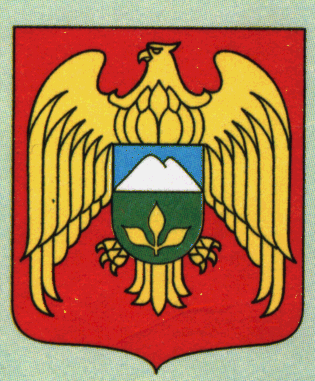 